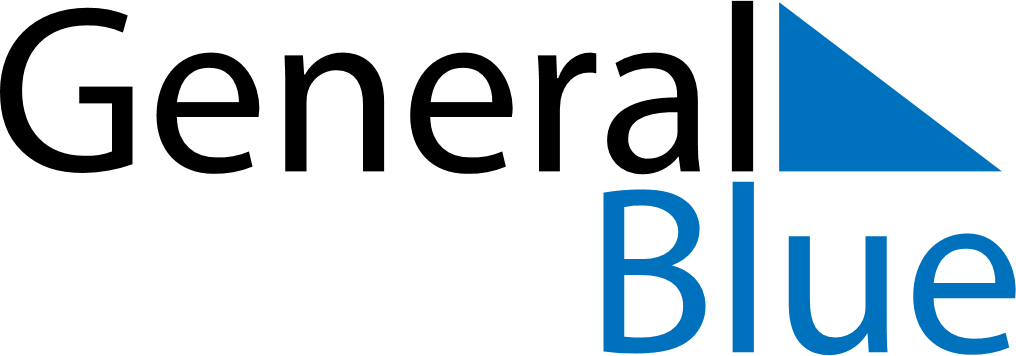 February 2023February 2023February 2023Saint BarthelemySaint BarthelemySundayMondayTuesdayWednesdayThursdayFridaySaturday12345678910111213141516171819202122232425Shrove MondayAsh Wednesday262728